Чемпионат России по кроссу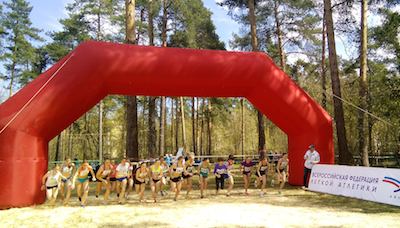 29.04.2016

В подмосковном Жуковском прошел чемпионат России по кроссу, в котором приняли участие 238 спортсменов из 48 регионовТрасса (двухкилометровый круг) была расположена, как обычно, в лесопарковой зоне и была знакома многим участникам. Спортсменам очень повезло с погодой, они соревновались при температуре воздуха +18 градусов. Мужской забег на 4 километра получился одним из самых напряжённых. На финише всего одна секунда разделила победителя Алексея Гущина (Москва) и серебряного призёра Евгения Бушкова (Приморский). Результат обладателя золотой медали - 11:28. Бронза у Ивана Панферова (Москва-Орловская) - 11:35.На дистанции 8 километров победитель Михаил Стрелков (Москва-Орловская) не рассчитал со временем и приехал всего за несколько минут до старта. Однако это обстоятельство не помешало ему победить с результатом 23:41. Четыре секунды ему уступил Сергей Петров (Москва-Чувашская Р.), а третьим оказался Алексей Викулов (Новосибирская) - 23:46. Они же стали лучшими и в молодежной категории.Самую короткую женскую дистанцию 2 километра с большим отрывом выиграла опытная Людмила Лебедева (р. Марий-Эл) - 05:58. В четырёх секундах позади оказалась Олеся Муратова (Московская), а третий финишировала Оксана Столярова (Смоленская) - 06:06.Приятно удивила молодежь на этой дистанции. Екатерина Соколова (Брянская) и Анастасия Калина (Санкт-Петербург) показали абсолютно одинаковый результат - 05:54, но победу присудили Екатерине. Результат обеих спортсменок выше, чем у победительницы основного женского забега. Более 20 секунд им проиграла Вера Васильева (Московская-Чувашская Р.) - 06:18.Шесть километров покорились опытной Наталье Власовой (Приморский-Москва), которая оторвалась от соперниц на второй половине дистанции (19:38). Шесть секунд ей проиграла Александра Гуляева (Москва-Ивановская) и 12 секунд уступила Наталья Леонтьева.Юниорки (1997-1998 гг.р.) выявляли сильнейшую на дистанции 4 километра. Победу одержала, убежавшая от соперниц на втором круге, Маргарита Новгородцева (Кемеровская) - 13:51. Татьяна Башкатова (Курская) - вторая (13:57), а Лариса Жучкова (Новосибирская) - третья (13:58).В забеге на 6 километров среди юниоров (1997-1998 гг.р.) на последнем круге темп взвинтил Константин Плохотников (Краснодарский кр.) и соперники с этим не справились. Результат победителя - 17:56. Прошлогодний чемпион Андрей Попов (Забайкальский кр.) финишировал следом (17:59), а Ильфат Ракаев (Московская) замкнул подиум (18:02).- План был простой: два круга отсидеться за всеми и потом выходить вперёд. Трасса мне понравилась, я комфортно себя чувствовал, - признался после победы Плохотников.У девушек (1999-2000 гг.р.) на дистанции 2 километра прошло два забега. Лучшее время в итоге у Кристины Москвиной (Костромская) - 06:25. Екатерина Самуйлова (Тверская) финишировала второй (06:26), а Алина Шаркова (Москва) была третьей (06.30).Самым многочисленным оказался забег на 4 километра у юношей (1999-2000 гг.р.), в котором принимали участие 37 человек. Успеха добился Евгений Тетера (Москва) - 12:10. Также в призах - Роман Кайгородов (Забайкальский кр.) - 12:12 и Дмитрий Анохин (Липецкая) - 12:15.В молодёжном забеге (1994-1996 гг.р) на 4 километра также все решил последний круг, на котором Александр Ольков (Курская) нарастил преимущество над соперниками и финишировал первым (11:55). Евгений Дмитриев (Москва-Чувашская Р.) увозит домой серебро (11:58), а Ильдар Надыров (Алтайский) - бронзу (12:01).